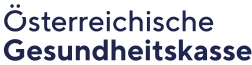 P R O  O RDI N A T I O NE A n f o r d e r u n gv o n  V e r b a n d m a t e r i a lFacharzt/ärztin für UrologieBitte die benötigte Stückzahl im stark umrandeten Feld gut lesbar anführen.14-ÖGK-VP-I F. 118j 21.12.20232fach senden an:ÖSTERREICHISCHE GESUNDHEITSKASSE Versorgungsmanagement IGarnisonstraße 1b, Postfach 306 4021 LinzVertragspartnerservice pro.ordinatione@oegk.at www.gesundheitskasse.atTel. +43 5 0766-14104816 Fax +43 5 0766-1466104816P R O  O RDI N A T I O NE A n f o r d e r u n gv o n  V e r b a n d m a t e r i a lQuartal: ________ Jahr: ________Ordinationsfreier Tag:	Urlaub:......................................................................................................Datum, Vertragsarztstempel und UnterschriftGenehmigung der ÖGK:	Bestellung ergangen an Firma:ArtikelGrößeBest.MengeBew.MengeArtikelGrößeBest.MengeBew.MengePflaster hypoallergen	5 mDERMAPLAST sensitive4 cmPflaster hypoallergen	5 mDERMAPLAST sensitive6 cmPflaster hypoallergen	5 mDERMAPLAST sensitive8 cmPflaster standard	5 mDERMAPLAST classic4 cmPflaster standard	5 mDERMAPLAST classic6 cmPflaster standard	5 mDERMAPLAST classic8 cmHeftpflaster standard	5 mOMNIPLAST1 OP = 1 Stk.1,25 cmHeftpflaster standard	5 mOMNIPLAST1 OP = 1 Stk.2,5 cmHeftpflaster standard	5 mOMNIPLAST1 OP = 1 Stk.5 cmFixierpflaster aus Vlies	9,1 mMICROPORE1 OP = 1 Stk.1,25 cmFixierpflaster aus Vlies	9,1 mMICROPORE1 OP = 1 Stk.2,5 cmFixierpflaster aus Vlies	9,1 mMICROPORE1 OP = 1 Stk.5 cmInjektionspflasterDERMAPLAST	1 OP = 250 Stk.16 x40 mmInjektionspflasterDERMAPLAST	1 OP = 250 Stk.16 x40 mmMullbinden unelastisch	4 mHARTMANN lose1 OP = 20 Stk.6 cmMullbinden unelastisch	4 mHARTMANN lose1 OP = 20 Stk.8 cmMullbinden unelastisch	4 mHARTMANN lose1 OP = 20 Stk.10 cmMullbinden unelastisch	4 mHARTMANN lose1 OP = 20 Stk.12 cmZellstoff-Vlies-Kompressen unsterilSTEPCEL unsteril1 OP = 100 Stk.5x5,6 cmZellstoff-Vlies-Kompressen unsterilSTEPCEL unsteril1 OP = 100 Stk.5x9 cmZellstoff-Vlies-Kompressen unsterilSTEPCEL unsteril1 OP = 100 Stk.7,5x11cmZellstoff-Vlies-Kompressen steril STEPCEL steril1 OP = 25 Stk.5x5,6 cmZellstoff-Vlies-Kompressen steril STEPCEL steril1 OP = 25 Stk.5x9 cmZellstoff-Vlies-Kompressen steril STEPCEL steril1 OP = 25 Stk.7,5x11cmMulltupfer steril – BW1 OP = 100 Stk.6x6 cmMulltupfer steril – BW1 OP = 100 Stk.8x8 cmMulltupfer steril – BW1 OP = 100 Stk.10x10cmMulltupfer steril – BW1 OP = 100 Stk.12x12cmStieltupfer unsteril	1 OP = 1000 Stk.1 OP = 50 Stk.kleinStieltupfer unsteril	1 OP = 1000 Stk.1 OP = 50 Stk.großPUR-Zellin/Zellstofftupfer   1 OP = 1 Rolle4x5 cmZellstoff-Vlies-Kompressen sterilSTEPCEL steril	1 OP = 1 Stk.15x1cmZellstoff-Vlies-Kompressen sterilSTEPCEL steril	1 OP = 1 Stk.15x1cmVerbandzellstoff Pehazell ungebleicht5 kgVerbandwatte HARTMANN Watte1 OP = 1 Stk.100 gVerbandwatte HARTMANN Watte1 OP = 1 Stk.400 gEinmalkatheder steril NELATONCH 10Einmalkatheder steril NELATONCH 12Einmalkatheder steril NELATONCH 14Einmalkatheder steril NELATONCH 16Einmalkatheder steril NELATONCH 18Einmalkatheder steril NELATONCH 20Einmalkatheder kurz steril NELATONCH 10Einmalkatheder kurz steril NELATONCH 12Einmalkatheder kurz steril NELATONCH 14Einmalkatheder kurz steril NELATONCH 16Latex Fingerlinge1 OP = 100 Stk.Gr. 3Latex Fingerlinge1 OP = 100 Stk.Gr. 4Latex Fingerlinge1 OP = 100 Stk.Gr. 5